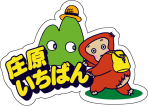 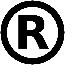 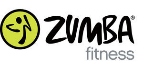 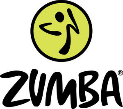 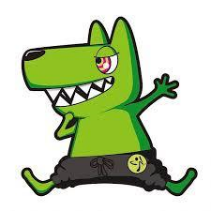 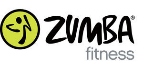 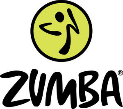 ZUMBA(ズンバ)とは、ラテン音楽をはじめとし、世界中の音楽とリズムやステップを取り入れたダンス系エクササイズです。振付は、簡単で初めての方も楽しく健康的に踊ることができます。陽気な音楽に合わせて、みんなで一緒に踊りましょう♪【日　時】  ４/３、１０、１７、２４ ５/１、８、１５、２２（全て水曜日　全８回）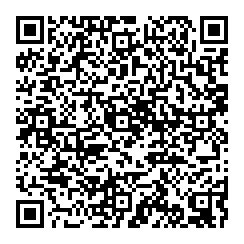 　　１５時３０分～１６時２０分　　１８時００分～１８時５０分　　１９時３０分～２０時２０分【参 加 費】	500円　(一人１回あたり)【場    所】  	庄原市総合体育館　　武道場【参加対象】  	中学生以上　※初心者の方も参加できます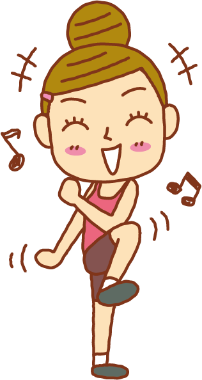 【定    員】  	20名　（申込みが少ない場合開講しないことがあります）【指 導 者】  　	松森 直美さん　　(JWI公認ZUMBAインストラクター)【申込方法】  	参加申込書を記入のうえ、総合体育館へ申し込みください          	  ※FAX、電話、ホームページでも受け付けます【持 参 物】  	動きやすい服装、飲み物、タオル、屋内用シューズ、マスク【そ の 他】  	・参加費は、講師謝金及びスポーツ傷害保険に充当します。	・定員に達した場合、当日参加の方は、参加することができません。	・スポーツ教室参加に際して、感染予防策をお願いします。             　　　　　　ZUMBA(ズンバ)教室参加申込書　（４月より開催）　　　　　　　                年 　 　　　　　月  　　　　　　　日・記入していただいた個人情報は、庄原市総合体育館及び指導者により、本事業運営のために使用します(案内の送付、保険加入、メニュー作成、 中止や変更の連絡等)。本人の同意がある場合及び法令に基づく場合を除き、第三者には開示いたしません。年 齢年 齢性 別性 別電 話 番 号電 話 番 号電 話 番 号電 話 番 号住   所住   所住   所　　　男　　　　　　・　　　　　　女　　　男　　　　　　・　　　　　　女参加日（希望日を丸で囲んで下さい）参加日（希望日を丸で囲んで下さい）参加日（希望日を丸で囲んで下さい）参加日（希望日を丸で囲んで下さい）参加日（希望日を丸で囲んで下さい）参加日（希望日を丸で囲んで下さい）参加日（希望日を丸で囲んで下さい）参加日（希望日を丸で囲んで下さい）参加日（希望日を丸で囲んで下さい）参加日（希望日を丸で囲んで下さい）参加日（希望日を丸で囲んで下さい）希望時間□1部15：30～16：204/34/104/174/244/245/15/15/85/85/155/22希望時間□2部18：00～18：504/34/104/174/244/245/15/15/85/85/155/22希望時間□3部19：30～20：20